Sabin GermanGeneral details:Certificates:Experience:Documents and further information:Dear Madam / Sir,
	I would highly appreciate you considering my candidacy for the position of Trainee Officer/ Cadet/ OS in your company. I feel I am more than suitable for this position, since I am adequately qualified and personally eager to contribute to your needs. I am looking for a long-term employment in gas/ oil sector of maritime industry. I find it intriguing and interesting opportunity to start my maritime career in a prestigious organization such as yours. 
I have already gained certificate of competence of watch-keeping officer and all necessary training certificates including basic gas and chemical/ oil tankers. I graduated from the Navigation faculty of Lithuanian Maritime Academy in 2017, obtaining a Bachelorâs degree in Navigation. I have 2 years of experience in the maritime industry, working as a Cadet on board of huge containerships (9,000-11,000 TEU). Over this period, I gained knowledge and adequate understanding of the health, safety and environment protection standards in the Maritime Industry, which I followed with utmost diligence during my cadetship. I used my time on board to acquire experience and necessary skills in routine shipboard operations such as navigation, mooring, anchoring and cargo handling, etc. During my service, I was characterized by my supervising officers as responsible, hardworking and initiative employee. From my side I can add that I am a quick learner and can pick up new concepts and tasks very quickly and would like to begin my work as soon as possible. I am ready for the challenge and prepared to work as many hours as necessary to get the important experience to become reliable and responsible Officer.
I hope you will find my application worthy of your attention and consider to grant me an opportunity for an interview. 
Thank you in advance and hope to hear from you soon.
Yours faithfully, 
German Sabin
Scanned Doc.: https://drive.google.com/drive/folders/0BzxPy8ESO5M4SWtNZ3luZDlraXcPosition applied for: 3rd OfficerAdditional position applied for: Deck CadetDate of birth: 27.11.1993 (age: 23)Citizenship: LithuaniaResidence permit in Ukraine: YesCountry of residence: LithuaniaCity of residence: KlaipedaPermanent address: Sukileliu 4-2Contact Tel. No: +370 (690) 052-81E-Mail: sabingerman@gmail.comSkype: sabingerman1993U.S. visa: Yes. Expiration date 07.04.2020E.U. visa: Yes. Expiration date 31.10.2022Ukrainian biometric international passport: Not specifiedDate available from: 20.10.2017English knowledge: ExcellentMinimum salary: 750 $ per month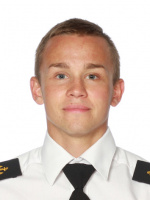 DocumentNumberPlace of issueDate of expiryCivil passport23707944Klaipeda20.05.2024Seamanâs passportJK 042142Klaipeda30.04.2018Tourist passport041240The Lithuanian Maritime Safety Administration21.04.2021TypeNumberPlace of issueDate of expiryAdvanced Fire Fighting041240The Lithuanian Maritime Safety Administration21.04.2021Officer in charge of a Navigation watch004303The Lithuanian Maritime Safety Administration26.05.2022COC Endorsement009731The Lithuanian Maritime Safety Administration26.05.2022GMDSS Endorsement009725The Lithuanian Maritime Safety Administration26.05.2021GMDSS (General Operator)002238The Lithuanian Maritime Safety Administration26.05.2021Physical Examination Certificate0014958The Lithuanian Maritime Safety Administration28.06.2019Vaccination against: Yellow FeverSTAMARIL 0.5s.5522The Lithuanian Maritime Safety Administration15.03.2025Basic Safety Training (SOLAS)030883The Lithuanian Maritime Safety Administration15.12.2019Bridge Resources Management051855The Lithuanian Maritime Safety Administration06.03.2022Gas tankers -basic2311/17Latvian Registry of Seamen00.00.0000Medical First Aid051853The Lithuanian Maritime Safety Administration20.01.2022Oil and chemical tankers -basic051856The Lithuanian Maritime Safety Administration09.06.2022Proficiency Survival Craft and Rescue Boat (other than Fast Rescue boats)051854The Lithuanian Maritime Safety Administration27.01.2022Radar Navigation, Manual and Automatic Radar Plotting Aids (ARPA) Management041693The Lithuanian Maritime Safety Administration15.04.2021Ship Personnel Having Specific Security Duties1750/2014The Lithuanian Maritime Safety Administration00.00.0000The Operational Use of Electronic Chart Display and Information Systems (ECDIS)041694The Lithuanian Maritime Safety Administration00.00.0000PositionFrom / ToVessel nameVessel typeDWTMEBHPFlagShipownerCrewingDeck Cadet04.06.2016-02.12.2016MSC ValenciaContainer Ship102756Wartsila68640PortugalPeter DoehlePeter DoehleOrdinary Seaman31.03.2016-19.04.2016Soll TengizOSV - Offshore Supply Vessel791Wartsila68640LithuaniaAskoldasAskoldasDeck Cadet20.05.2015-13.11.2015Maersk EmeraldContainer Ship141189Wartsila68640Isle of ManPeter DoehlePeter Doehle